ECO – Taller del estudiante CONEXIÓN PROFUNDA ¡Bienvenidos Parque Natural San Felipe de la Vega!“Escucha la voz de la tierra dentro de ti”¡Solo tienes que completar las actividades en esta Guía!Actividad 1: De Tú a Tú con la naturaleza¿Cómo describirías tu propia conexión con la naturaleza?¿Cómo seria nuestra vida si estuviera tan inmersa en la naturaleza como lo estamos en la tecnológica?Actividad 2: Decálogo ambientalCompleta las palabras que faltan 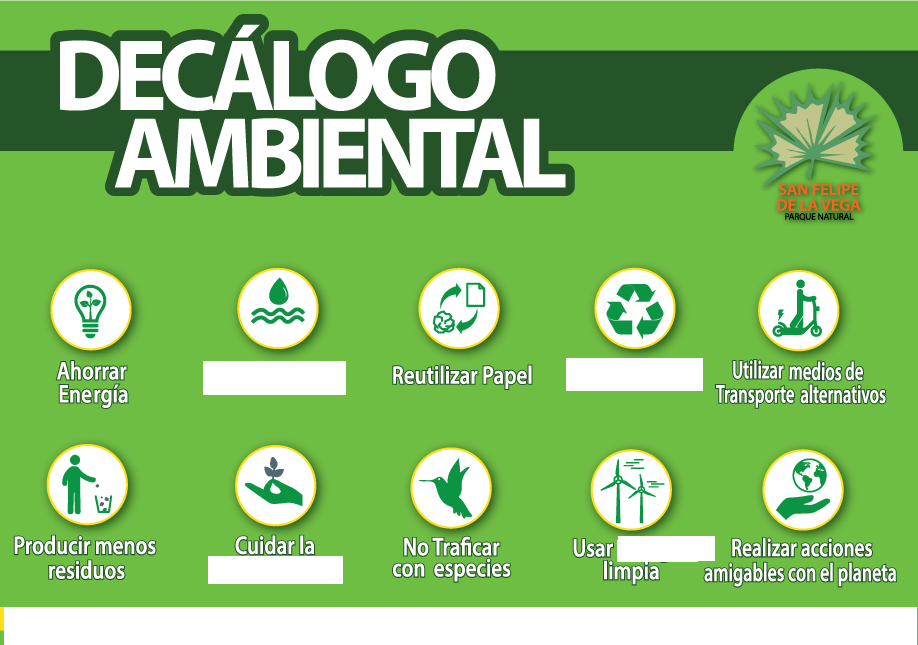 Actividad 3: ¡Clasificando las basuras!Escribe el color de caneca de basura de acuerdo con el tipo de material que se depositan en ella, de acuerdo con el código de colores. Actividad 4: “CRUCIGRAMA ECOLÓGICO ”Encuentra las palabras correspondientes al medio ambienteBANCO DE PALABRASActividad 5: ¡Depende de ti!Demuestra tu conocimiento sobre la protección de los recursos dibujando un círculo alrededor de la mejor respuesta.1. Acabas de almorzar. El mejor lugar para poner la envoltura de tu Sandwich es: a) debajo de una piedrab) en el rioc) en tu mochila hasta encontrar un basurerod) en la rama de un árbol2. Un pájaro se acerca cuando estás comiendo. El pájaro está interesado en tu comida. Tú:a) le das al pájaro comida de tu manob) le tiras pedazos de la comida al cuervoc) dejas algo de comida para el pájaro d) mantienes la vida silvestre, no compartiendo nada de tu comida con el pájaro 3. Encuentras una flecha antigua en un parque natural. Tú:a) la pones en tu bolsillob) la dejas exactamente donde la encuentras y le avisas al guía c) la rompesd) la tiras tan largo como puedes 4. Ves un árbol. ¿Cómo lo cuidarías?a) tallas tu nombre en el troncob) lo admiras simplementec) lo cortas para leñad) lo quiebras en ramas para llevar a casa o para hacer una fogata5. Encuentras un animal herido. Después de estar seguro que no tiene peligro:a) escribes una descripción del animal que incluye como se ve, el lugar y la actividad— se la das o le informas a un adulto o guía del parqueb) le tiras piedras al animal c) tratas de curarle la heridad) llevas al animal a casaActividad 5: Habitantes del parque ¿Qué función cumple nuestros habitantes en el parque? ColegioNombre del estudianteCursoFecha No aprovechableMetalOrganicoPeligrosoColor: Color:Color: Color: SostenibilidadBiodiversidadNaturalezaDegradableAcidificaciónEcologíaAmbienteAbióticoOzonoHábitatConservaciónReciclajeDCONSERVACIONKIOOFZCNAGTUPALEVAZCDGGBELBDARGEDEEPIPRDCYYAIGYUDOBMITEEGIOAGENDIFUKMKOOCUN DELKMODHVJELIDIMRGCUIFCHQBEBKBICIVSOSTENIBILIDADLOSCLRZBNPIZODUPRAALOOGVIOCOVLHFBOJODTGUBAVEDOEAGDAEARVILMBCLIBVaPOMZZEHAIOSOQVPUTJKBLEMSBFMNDBEFMALIIELPOBPOASORIYTUMEPAMAQZUMGCSBCIAMNORDSOBZBIEINABNUTZUNRHNANGHDUHAMHEVTIMLIVMGYAHRHUHAEAMWGJVHRHDSENBMDGNTVKUCLAKGNMCNGGSVBDHGUJGIBNHUMIGIGOACIDIFICACIONA¿ Alejarse de la naturaleza es alejarse de la felicidad? ¿Por qué?¿Qué acciones realizas para proteger y cuidar el medio ambiente ?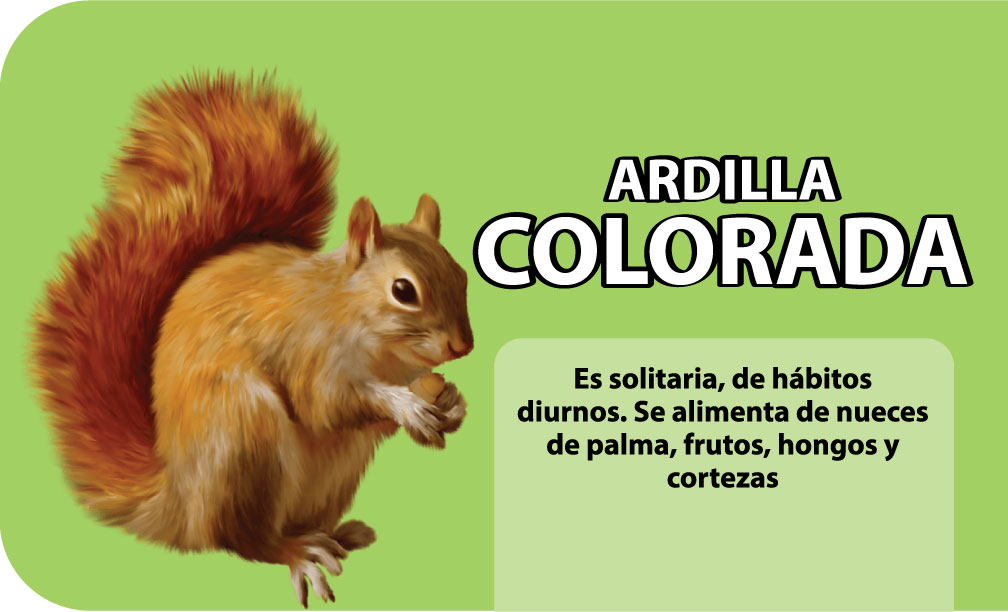 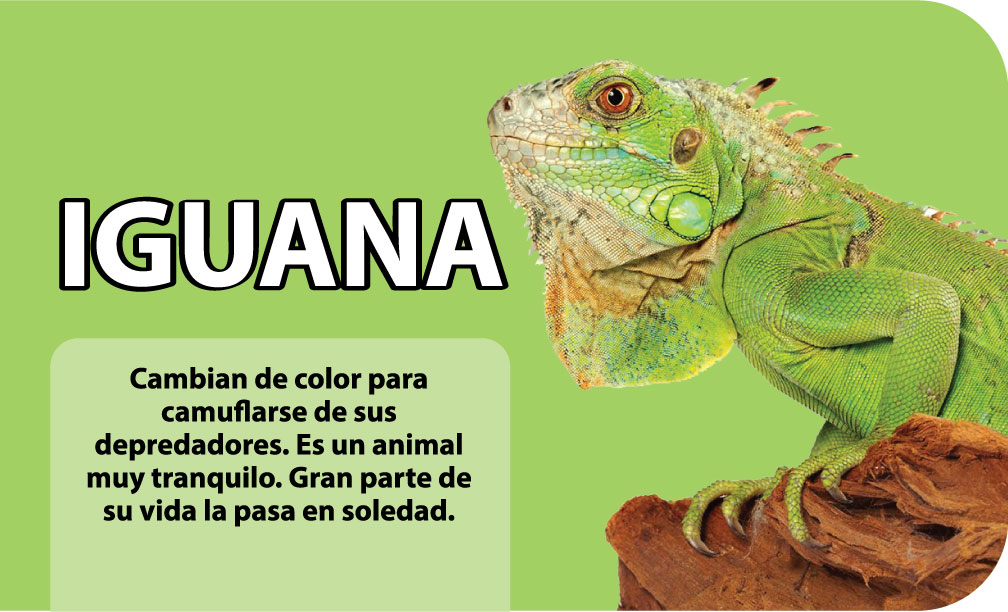 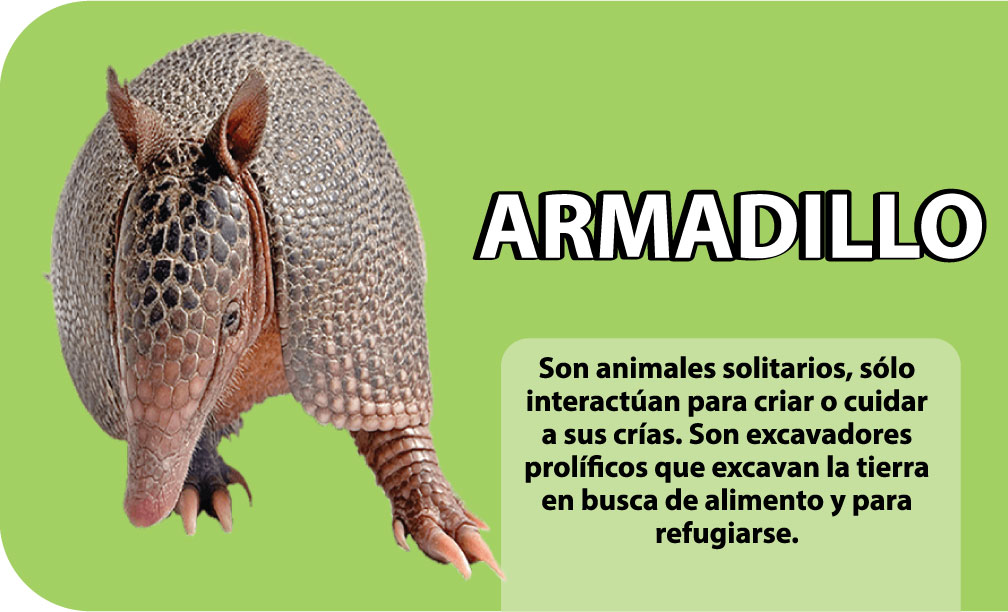 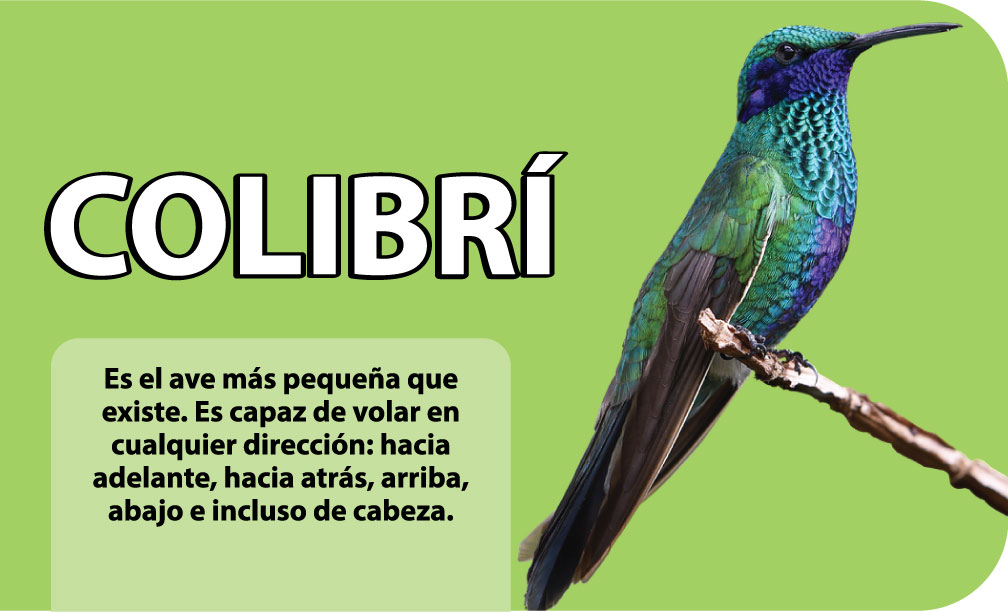 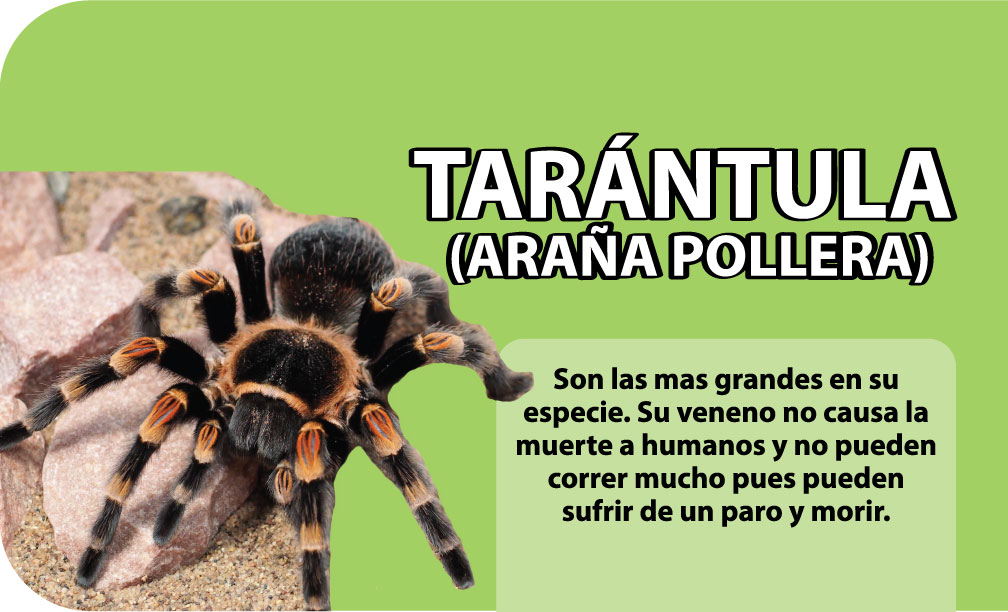 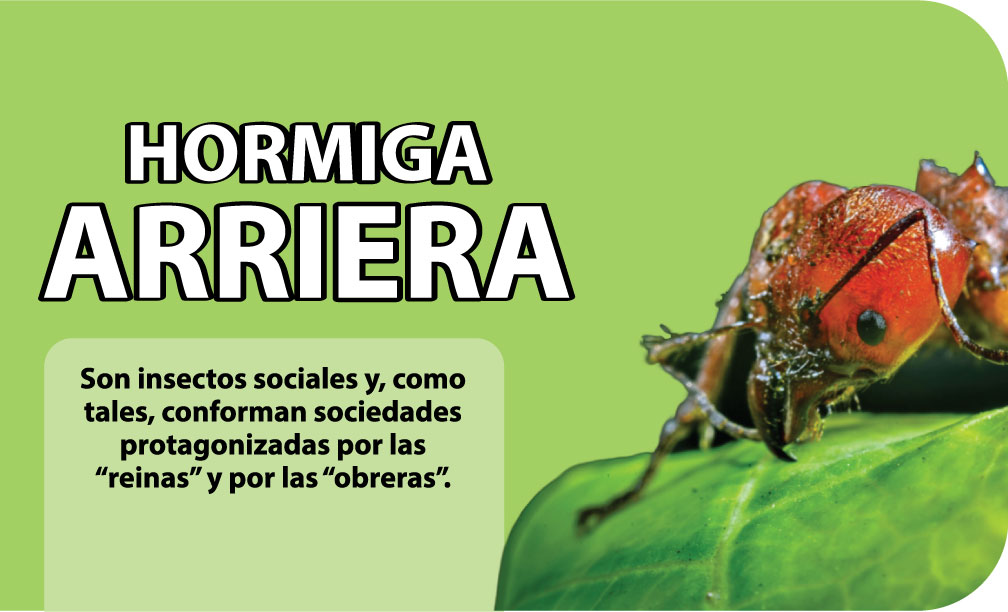 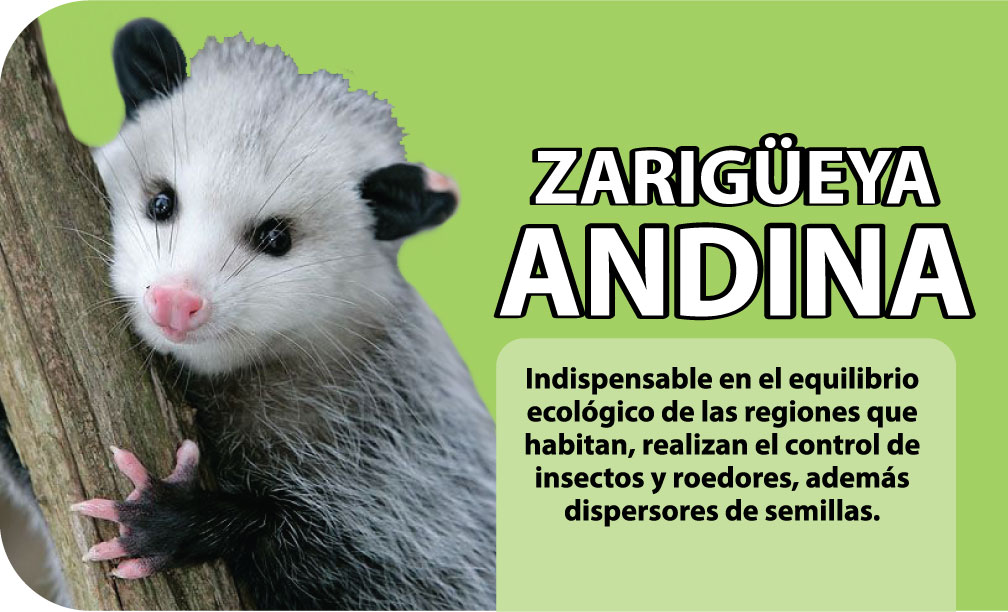 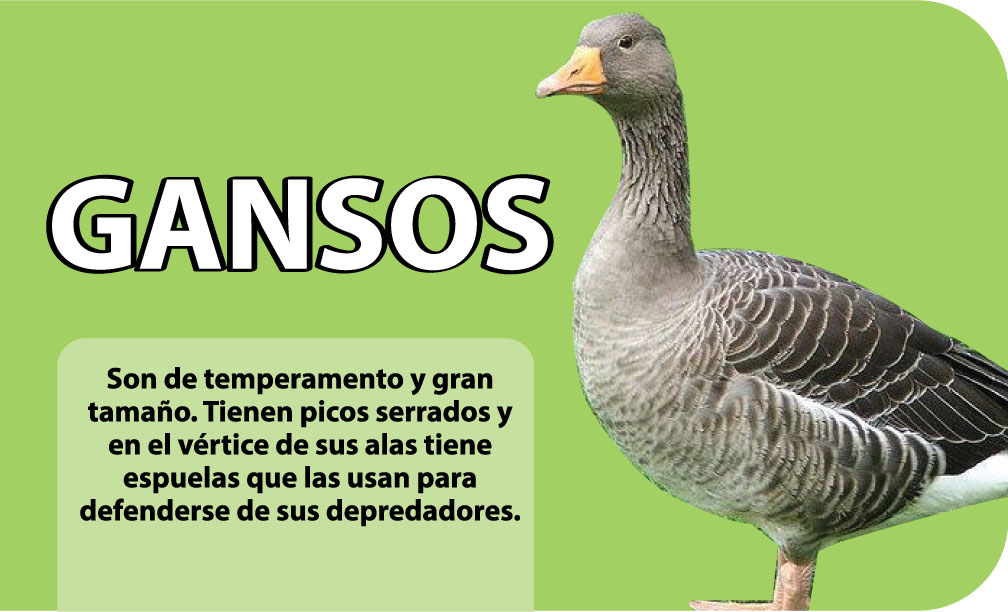 